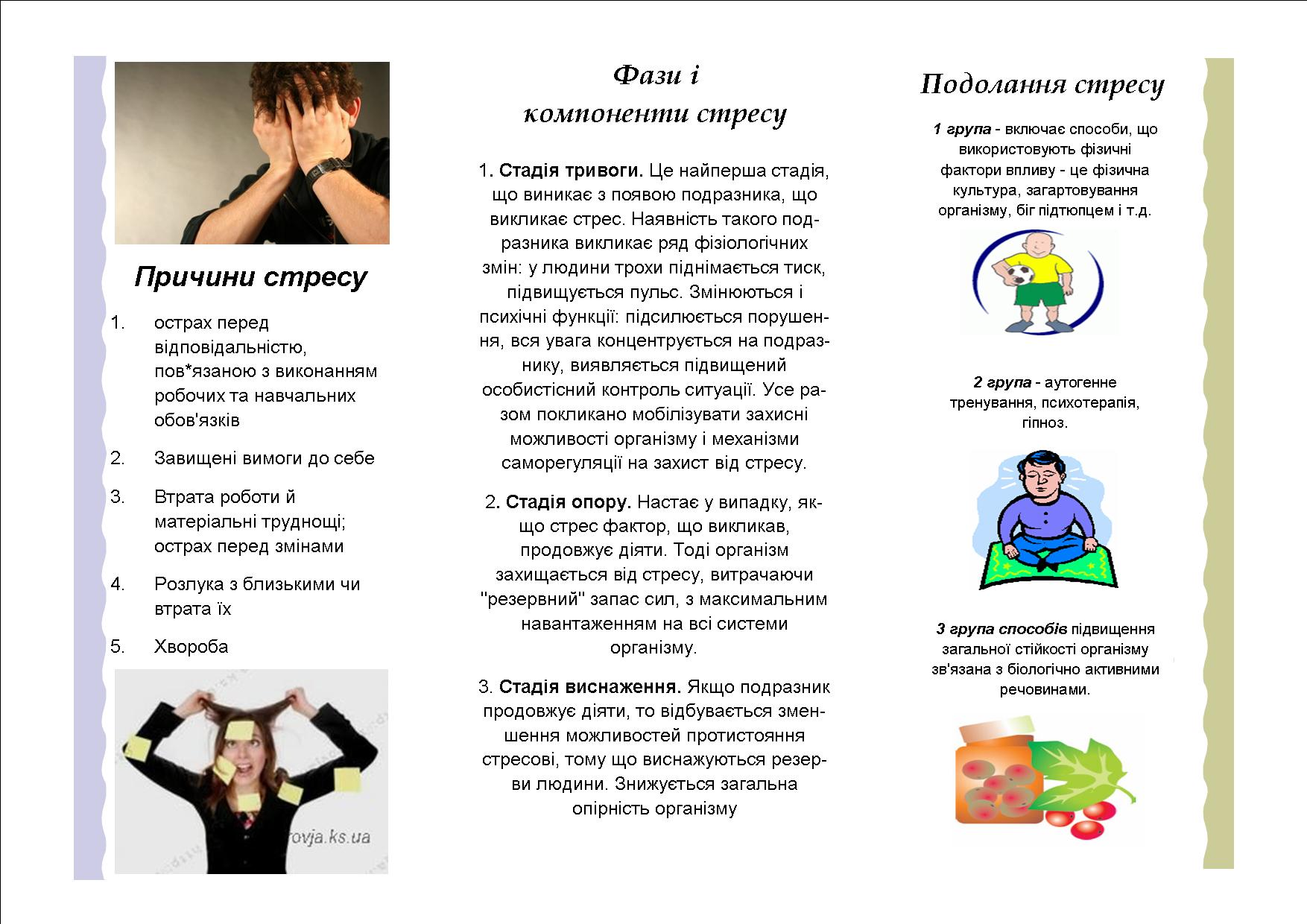 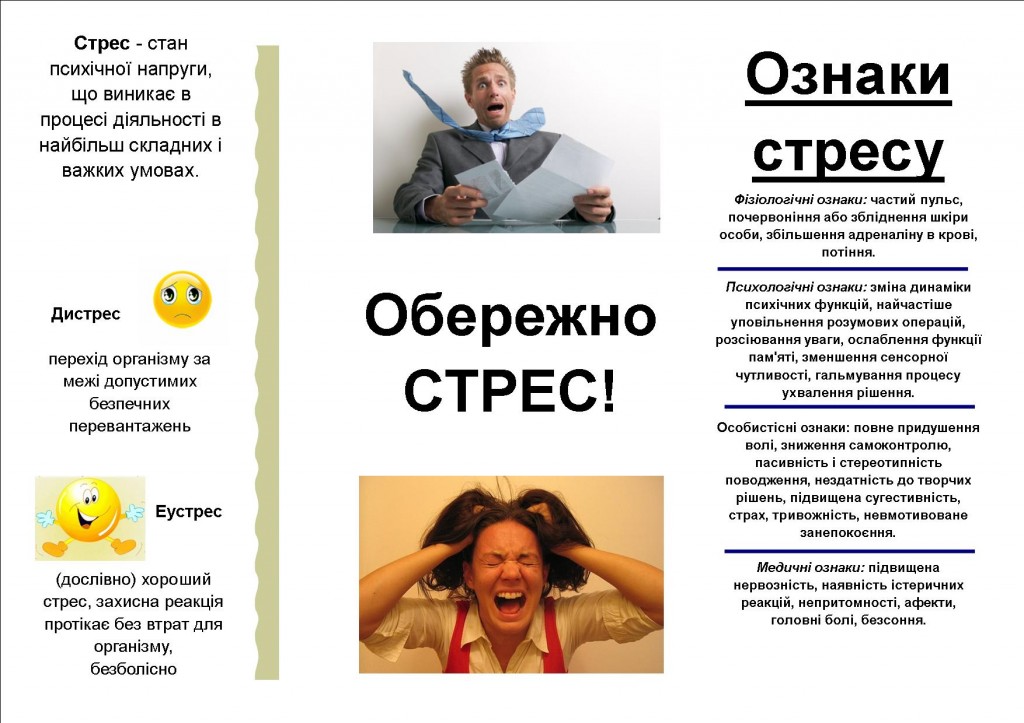 ДПТНЗ «Роменське ВПУ»			Практичний психолог				Н.А. Радчук2012